MANAGEMENT STRUCTURE AND RESPONSIBILITIESPRESIDENTElected for a 2 year termHonorarium $3,000Officially represents WAB  - State Government departments, Federal Government where relevant, Agricultural organisations and women’s organisations e.g. National Council of WomenTreasurer Spokesperson for Media Chairperson for WAB Management meetings, and stores minutes (electronic and hard copy) of all meetings Instigates a “Gathering” each year – supports the nominating branch for that particular yearPrepares Annual Report, arranges the audit of financial records.Holds all WAB assets -  WAB Computer, data projector and records.President – to have her phone number, postal address on all correspondence andbe the official contact point for all correspondence.  The WAB Admin email address will be operated by the State President Please note that there will not be a travel allowance due to the Honorarium of $3000Receives new Membership Forms with payment and passes details to Membership OfficerInstigates, receives and records the following information from the Branches within their regionBranch Facilitator and/or Officer Bearer names Branch member names and details, then forwarded to Membership OfficerAnnual membership fees – and deposits fees into the nominated WAB account.  Receives state project funds Details of Coins For Friendship collected by branches and confirmation that money has been sent to International OfficerCO –ORDINATORS Mallee, Limestone Coast, Central and Eyre PeninsulaElected for a two year term,  (Initially there would be two coordinators elected for three  years and two coordinators elected for two years – to maintain stability)An honorarium will be offered – this will be a maximum of $1000.00 and not necessarily the same for each region as the number of branches and geographical distances differ between regions.Is the first point of contact for all Branches within their regionReceives a CC  of Branch Meeting reports ( which have been emailed to the WAB News Officer )Shares between other co-ordinators the recording of the minutes of management meetings and emails draft copy to the State President.  WAB NEWS OFFICERReceives Branch reports from all Branches (on meetings and activities)Collates and produces the WAB News 3 X a year (Verified by President or co-ordinators prior to release)WAB News provided to Branches, associates and supporters etc via Email Only. Please note there will be no printed copies sent out to individual members.Copies (electronic or hard copy) to be forwarded to all affiliates and archival records. Forwards claim form for costs involved (with scanned receipts) to State President for reimbursementMEMBERSHIP OFFICER Receives from State President the Branch Member  Names and contact details for each branchCollates information and returns it to the State PresidentReceives details of new members from the treasurer (State President) for collation on data base of members AWARDS  OFFICERManages database of AwardsIssues Certificates & Badges  –  Nominations are sent in direct from BranchesAwards Officer forwards by post, Certificates/Badges to Branch or State President for signature and presentationForwards claim form for costs involved (with scanned receipts) to State President for reimbursement   INTERNATIONAL OFFICERACWW –Issues membership invoices (email where possible) and receives fees to/from organisation, branch and individual members (Due by 30th November each year)  Forwards to ACWW.Receives new membership forms from branches and individualsForwards to Branches any ACWW newslettersPromotes the work of ACWW to all WAB BranchesCoins for Friendship – receives funds from Branches and sends the total to ACWW Please note there is no honorarium from WAB for this position.HISTORIANHolds and stores all WAB history A point of reference for all WAB WEBSITE  OFFICERArranges the setting up of the WAB websiteOngoing maintenance of website Uploads new information to websiteFACEBOOK OFFICER   Sets up the WAB Facebook pageOngoing maintenance of Facebook pageMonitors entries on the Facebook pageEncourages members to use the Facebook pageMERCHANDISE OFFICERSelect and purchase appropriate merchandise in consultation with Management TeamSells and distributes merchandise as requiredBRANCHESCollect WAB annual membership fees and forward to State President/Treasurer by direct debit (where possible)Print branch copy of WAB NewsPrint branch copy of WAB Directory (if needed)Forward nomination forms for awards for members to Awards OfficerCoins for Friendship money to International Officer by direct debit (where possible)Forward to WAB Admin:Branch Facilitator and/or Officer Bearer names Branch member names and details (it is the branch’s responsibility to ensure correct information is sent)Money raised for state project Details of Coins For Friendship collected by branches and confirmation that money has been sent to International OfficerForward monthly Branch Meeting Report to WAB News Officer and CC to Regional Co-ordinator with photos if possibleForward New Branch Members form with payment to the treasurer (State President)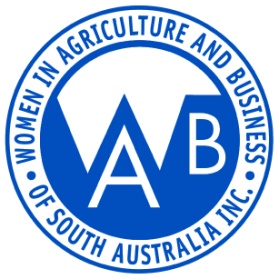 STRUCTURE OF WOMEN IN AGRICULTURE AND BUSINESSIN SA INC.  2019MALLEECoonalpynParingaWirregaYurgoLIMESTONE COASTLochaberKalangadooPadthawayStewarts RangeCENTRALCunliffeRosedale/Sandy CreekStrathalbynTanunda (email contact required)Wepowie/Booleroo Centre (email contact required)EYRE PENINSULAPinkawillinieCharltonWAB OnlineASSOCIATESBranch nearest to the associateSUPPORTERSPresidentSPONSORSPresident